   Lampiran 1HASIL OBSERVASI KEGIATAN GURUSIKLUS  1PERTEMUAN 1 DAN 2TAMAN KANAK-KANAK PGRI MANISA KABUPATEN SIDRAPNama Guru		: Tanggal		: Keterangan:B = BaikC = CukupK = Kurang                                                                                                                                   Observer                                                                                     DARMIYATI DANTO   Lampiran 2HASIL OBSERVASI KEGIATAN GURUSIKLUS  2PERTEMUAN 1 DAN 2TAMAN KANAK-KANAK PGRI MANISA KABUPATEN SIDRAPNama Guru		: Tanggal		: Keterangan:B = BaikC = CukupK = Kurang                                                                                                                                          Observer                                                                 DARMIYATI DANTORUBRIK PENILAIAN GURULampiran 3HASIL OBSERVASI PENINGKATAN KEMAMPUAN PERILAKU SOSIAL EMOSIONAL ANAK MELALUI KEGIATAN BERMAIN PERANDI TAMAN KANAK-KANAK PGRI MANISA KABUPATEN SIDRAP(Siklus I Pertemuan I)Pertemuan 		: INama Guru TK	: Hari/ Tanggal	: Observer  DARMIYATI DANTOLampiran 4HASIL OBSERVASI PENINGKATAN KEMAMPUAN PERILAKU SOSIAL EMOSIONAL ANAK MELALUI KEGIATAN BERMAIN PERANDI TAMAN KANAK-KANAK PGRI MANISA KABUPATEN SIDRAP(Siklus I Pertemuan II)Pertemuan 		: IINama Guru TK	: Hari/ Tanggal	: Observer                                                DARMIYATI DANTO Lampiran 5HASIL OBSERVASI PENINGKATAN KEMAMPUAN PERILAKU SOSIAL EMOSIONAL ANAK MELALUI KEGIATAN BERMAIN PERANDI TAMAN KANAK-KANAK PGRI MANISA KABUPATEN SIDRAP(Siklus II Pertemuan I )Pertemuan 		: INama Guru TK	: Hari/ Tanggal	: Observer  DARMIYATI DANTOLampiran 6HASIL OBSERVASI PENINGKATAN KEMAMPUAN PERILAKU SOSIAL EMOSIONAL ANAK MELALUI KEGIATAN BERMAIN PERANDI TAMAN KANAK-KANAK PGRI MANISA KABUPATEN SIDRAP(Siklus II Pertemuan II)Pertemuan 		: IINama Guru TK	: Hari/ Tanggal	: Observer                                          			             DARMIYATI DANTO LAMPIRAN : RUBRIK PENILAIAN INSTRUMEN KEGIATAN ANAK Bekerja sama dengan teman atau kelompokBaik () 	: Apabila anak dapat  bekerja sama dengan teman atau kelompok                    dengan baik  tanpa bimbingan ibu guruCukup ()	: Apbila anak dapat bekerja sama dengan teman atau kelompok namun                        dengan bimbingan ibu guruKurang ()	: Jika anak tidak dapat bekerja sama dengan teman atau kelompok                     meskipun dibimbing oleh ibu guruBerperilaku sopan santunBaik () 	: Apabila anak menunjukkan berperilaku sopan santun kepada                     temannya dengan baik tanpa bimbingan ibu guruCukup ()	: Apabila anak menunjukkan berperilaku sopan santun kepada                     temannya namun dengan bimbingan ibu guru.Kurang ()	: Apabila anak sama sekali tidak menunjukkan sikap berperilaku sopan                     santun kepada temannya meskipun dengan bimbingan ibu guru.Memberi dan meminta maafBaik () 	: Apabila anak menunjukkan sikap mau saling memberi dan meminta                     maaf kepada  temannya  tanpa dibimbing ibu guru.Cukup ()	: Apabila anak menunjukkan sikap mau saling memberi dan meminta                     maaf kepada  temannya namun dengan bimbingan ibu guru.Kurang ()	: Apabila anak sama sekali tidak mau member dan meminta maaf                     kepada temannya meskipun dibimbing oleh ibu guru.DOKUMENTSI PENELITIAN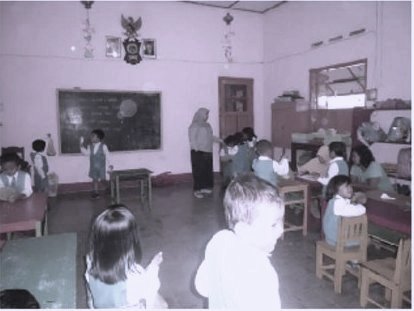 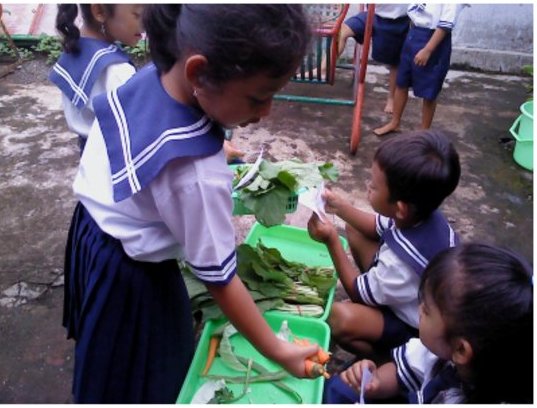 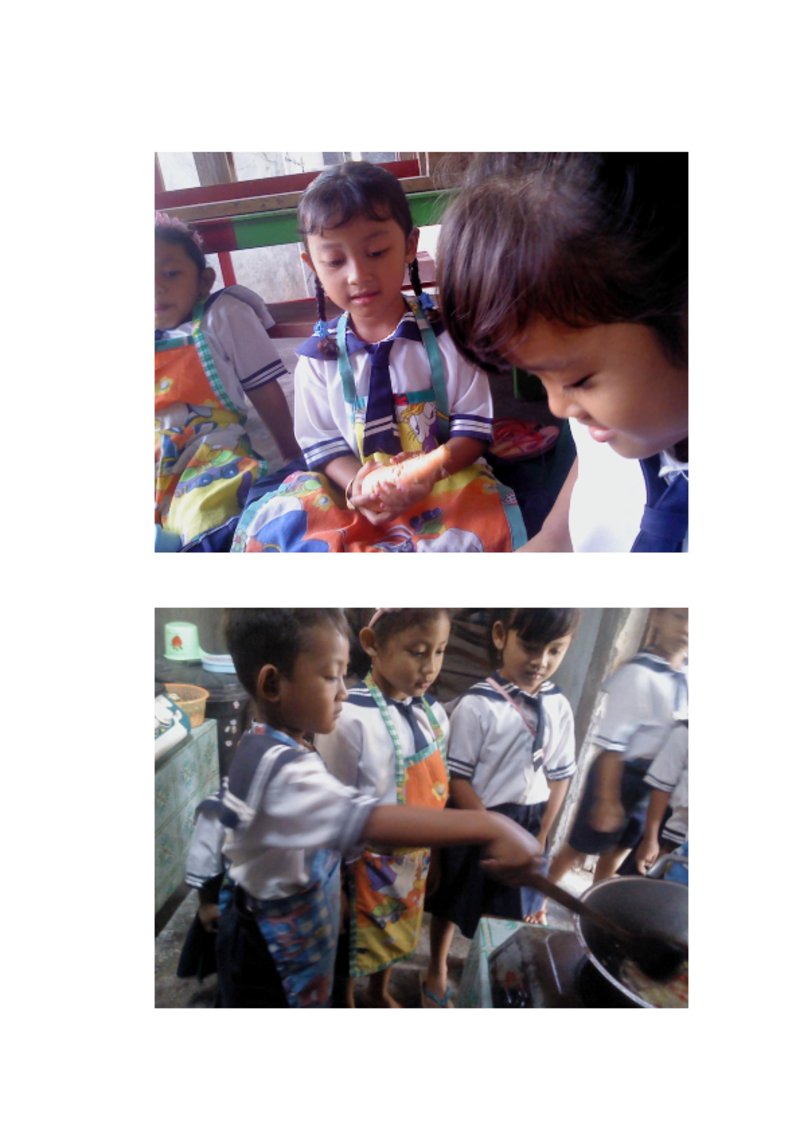 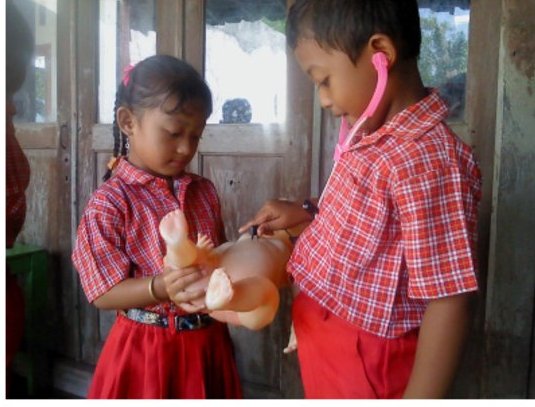 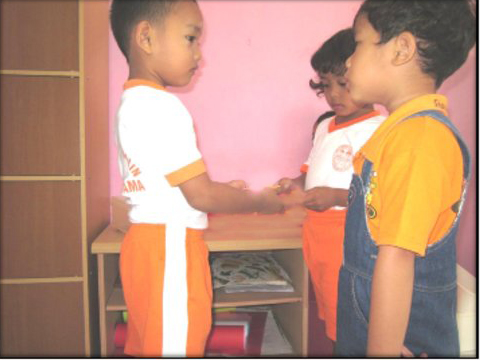 NoAspek yang diamatiKualifikasi PenilaianKualifikasi PenilaianKualifikasi PenilaianKualifikasi PenilaianKualifikasi PenilaianKualifikasi PenilaianNoAspek yang diamatiPertemuan IPertemuan IPertemuan IPertemuan IIPertemuan IIPertemuan IINoAspek yang diamatiBCKBCK1Guru menyiapkan alat peraga yang digunakan dalam kegiatan√√2Guru menjelaskan tentang kegiatan bermain peran dan peran yang akan dimainkan oleh anak didik√√3Guru membimbing anak dalam pelaksanaan bermain peran√√4Guru mengamati pelaksanaan bermain peran√√5Guru memberikan reward/hadiah  dan memberikan motivasi anak dalama pelaksaan kegiatan bermain peran√√JumlahJumlah140230NoAspek yang diamatiKualifikasi PenilaianKualifikasi PenilaianKualifikasi PenilaianKualifikasi PenilaianKualifikasi PenilaianKualifikasi PenilaianNoAspek yang diamatiPertemuan IPertemuan IPertemuan IPertemuan IIPertemuan IIPertemuan IINoAspek yang diamatiBCKBCK1Guru menyiapkan alat peraga yang digunakan dalam kegiatan√√2Guru menjelaskan tentang kegiatan bermain peran dan peran yang akan dimainkan oleh anak didik√√3Guru membimbing anak dalam pelaksanaan bermain peran√√4Guru mengamati pelaksanaan bermain peran√√5Guru memberikan reward/hadiah  dan memberikan motivasi anak dalama pelaksaan kegiatan bermain peran√√JumlahJumlah4105001Guru menyiapkan alat peraga yang digunakan dalam kegiatanGuru menyiapkan alat peraga yang digunakan dalam kegiatanBaik     :  Apabila guru menyiapkan alat peraga yang digunakan dalam kegiatan pembelajaran dengan baik dan benar sesuai dengan aspek yang direncanakanCukup  :Apabila guru menyiapkan alat peraga yang digunakan dalam kegiatan pembelajaran namun hanya sebahagianKurang :Apabila guru sama sekali tidak menyiapkan alat peraga yang digunakan dalam kegiatan pembelajaran 2Guru menjelaskan tentang kegiatan bermain peran dan peran yang akan dimainkan oleh anak didikGuru menjelaskan tentang kegiatan bermain peran dan peran yang akan dimainkan oleh anak didikBaik     :  Apabila guru menjelaskan tentang kegiatan bermain peran dan peran yang akan dimainkan oleh anak didik dengan sangat baik dan mudah dimengerti anakCukup  :Apabila guru menjelaskan tentang kegiatan bermain peran dan peran yang akan dimainkan oleh anak didik namun kurang dimengerti anakKurang :Apabila guru sama sekali tidak menjelaskan tentang kegiatan bermain peran dan peran yang akan dimainkan oleh anak didik dalam pembelajaran3Guru membimbing anak dalam pelaksanaan bermain peranGuru membimbing anak dalam pelaksanaan bermain peranBaik     :  Apabila guru membimbing semua anak dalam pelaksanaan bermain peran dengan baik dan benarCukup  :Apabila guru hanya membimbing sebahagian anak dalam pelaksanaan kegiatan bermain peranKurang :Apbila guru sama sekali tidak membimbing anak dalam pelaksanaan kegiatan berman peran4Guru mengamati pelaksanaan bermain peranGuru mengamati pelaksanaan bermain peranBaik     :  Apabila guru mengamati pelaksanaan bermain peran yang dilakukan anak dengan baik dan benar kesemua anak sesuai dengan aspek yang direncanakanCukup  :Apabila guru menggamati pelaksanaan bermain peran yang dilakukan anak namun hanya kesebahagian anak.Kurang :Apabila guru sama sekali tidak mengamati pelaksanaan bermain peran yang dilakukan anak dalam kegiatan pembelajaran5Guru memberikan reward/hadiah  dan memberikan motivasi anak dalam pelaksaan kegiatan bermain peranGuru memberikan reward/hadiah  dan memberikan motivasi anak dalam pelaksaan kegiatan bermain peranBaik     :  Apabila guru memberikan reward/hadiah dan motivasi anak dalam pelaksanaan kegiatan bermain peranCukup  :Apabila guru hanyamemberikan reward/hadiah pada anak yang bermain dengan baik namun tidak memberikan motivasi bagi anak yang belum mampuKurang :Apabila guru tidak memberikan reward/hadiah dan motivasi pada anak dalam kegiatan pembelajaranNoNama AnakAspek yang dinilaiAspek yang dinilaiAspek yang dinilaiAspek yang dinilaiAspek yang dinilaiAspek yang dinilaiAspek yang dinilaiAspek yang dinilaiAspek yang dinilaiNoNama AnakBekerja sama dengan teman atau kelompok,Bekerja sama dengan teman atau kelompok,Bekerja sama dengan teman atau kelompok,Berperilaku sopan santun, Berperilaku sopan santun, Berperilaku sopan santun, Mau memberi dan Meminta MaafMau memberi dan Meminta MaafMau memberi dan Meminta MaafNilaiNoNama Anak●√○●√○●√○1Muh. Haerul√√√92Rival M Risaldi√√√73Anggriyani√√√74Aulia Pratiwi√√√45Aldy√√√96M.Syukur Karim√√√67M. Jahwar Said√√√48MRais Ibrahim√√√69M. Darwis√√√910Nurul Citra√√√111Hamsiah B√√√112M.Syaiful√√√913Tirta Orginara√√√614Dirta Orginara√√√615Eka Saputra√√√3Jumlah46546565487NoNama AnakAspek yang dinilaiAspek yang dinilaiAspek yang dinilaiAspek yang dinilaiAspek yang dinilaiAspek yang dinilaiAspek yang dinilaiAspek yang dinilaiAspek yang dinilaiNilaiNoNama AnakBekerja sama dengan teman atau kelompokBekerja sama dengan teman atau kelompokBekerja sama dengan teman atau kelompokBerperilaku sopan santunBerperilaku sopan santunBerperilaku sopan santunMau memberi dan Meminta MaafMau memberi dan Meminta MaafMau memberi dan Meminta MaafNilaiNoNama Anak●√○●√○●√○1Muh. Haerul√√√92Rival M Risaldi√√√93Anggriyani√√√94Aulia Pratiwi√√√65Aldy√√√96M.Syukur Karim√√√67M. Jahwar Said√√√38MRais Ibrahim√√√69M. Darwis√√√910Nurul Citra√√√311Hamsiah B√√√512M.Syaiful√√√913Tirta Orginara√√√614Dirta Orginara√√√615Eka Saputra√√√3Jumlah65466366398NoNama AnakAspek yang dinilaiAspek yang dinilaiAspek yang dinilaiAspek yang dinilaiAspek yang dinilaiAspek yang dinilaiAspek yang dinilaiAspek yang dinilaiAspek yang dinilaiNoNama AnakBekerja sama dengan teman atau kelompok,Bekerja sama dengan teman atau kelompok,Bekerja sama dengan teman atau kelompok,Berperilaku sopan santun, Berperilaku sopan santun, Berperilaku sopan santun, Mau memberi dan Meminta MaafMau memberi dan Meminta MaafMau memberi dan Meminta MaafNilaiNoNama Anak●√○●√○●√○1Muh. Haerul√√√92Rival M Risaldi√√√93Anggriyani√√√94Aulia Pratiwi√√√65Aldy√√√96M.Syukur Karim√√√67M. Jahwar Said√√√38MRais Ibrahim√√√69M. Darwis√√√910Nurul Citra√√√311Hamsiah B√√√912M.Syaiful√√√913Tirta Orginara√√√914Dirta Orginara√√√715Eka Saputra√√√3Jumlah852852951115NoNama AnakAspek yang dinilaiAspek yang dinilaiAspek yang dinilaiAspek yang dinilaiAspek yang dinilaiAspek yang dinilaiAspek yang dinilaiAspek yang dinilaiAspek yang dinilaiNoNama AnakBekerja sama dengan teman atau kelompokBekerja sama dengan teman atau kelompokBekerja sama dengan teman atau kelompokBerperilaku sopan santunBerperilaku sopan santunBerperilaku sopan santunMau memberi dan Meminta MaafMau memberi dan Meminta MaafMau memberi dan Meminta MaafNoNama Anak●√○●√○●√○1Muh. Haerul√√√92Rival M Risaldi√√√93Anggriyani√√√94Aulia Pratiwi√√√65Aldy√√√96M.Syukur Karim√√√77M. Jahwar Said√√√88MRais Ibrahim√√√99M. Darwis√√√910Nurul Citra√√√611Hamsiah B√√√912M.Syaiful√√√913Tirta Orginara√√√914Dirta Orginara√√√915Eka Saputra√√√6Jumlah105011401230123